Třída Skřítci LEDEN – téma týdenních plánůŠŤASTNÝ NOVÝ ROK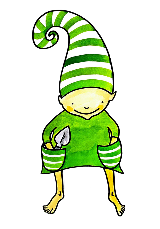 ZIMA, ZIMA, ZIMIČKALÉKAŘE SE NEBOJÍMEČISTÍM ZOUBKY, ŘÍZY, ŘÍZYPĚT ZÁZRAKŮ NAŠEHO TĚLA